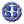 	                                                                                                                                                          ΛΕΡΟΣ: 27-3-20	                                                                                                                                                          ΑΡ.ΠΡΩΤ.:3553/30-3-20ΕΛΛΗΝΙΚΗ ΔΗΜΟΚΡΑΤΙΑ ΥΠΟΥΡΓΕΙΟ ΥΓΕΙΑΣΔΙΟΙΚΗΣΗ 2ης ΥΓΕΙΟΝOΜΙΚΗΣ ΠΕΡΙΦΕΡΕΙΑΣ                                                                                            ΑΔΑ: ΩΙΜ846904Ρ-ΗΔ8ΠΕΙΡΑΙΩΣ & ΑΙΓΑΙΟΥ	CPV:31523000-8 ΚΡΑΤΙΚΟ ΘΕΡΑΠΕΥΤΗΡΙΟ – Γ.Ν – Κ.Υ ΛΕΡΟΥ                                                                                                             ΟΙΚΟΝ. ΥΠΟΔΙΕΥΘΥΝΣΗ                                                     ΓΡΑΦΕΙΟ : ΠΡΟΜΗΘΕΙΩΝ  Πληροφορίες : Kαρπαθίου Ειρήνη                                                                                    Τηλέφωνο:22470-22131                                          Fax : 22470-23141Ε-mail:promithies@leros-hospital.gr        ΔΗΜΟΣΙΑ ΑΝΟΙΚΤΗ ΔΙΑΔΙΚΑΣΙΑ ΣΥΛΛΟΓΗΣ ΠΡΟΣΦΟΡΩΝ No 43      Το Κρατικό Θεραπευτήριο – Γ.Ν.-Κ.Υ. Λέρου για την κάλυψη άμεσων και επιτακτικών αναγκών και έχοντας υπόψη:Τις διατάξεις του Ν. 4412/16 (Δημόσιες Συμβάσεις , έργων , προμηθειών και υπηρεσιών) όπως τροποποιήθηκε με το άρθρο 43 του Ν. 4605/19, το άρθρο 33 του Ν. 4608/19 και το άρθρο 56 του Ν. 4609/19.Την υπ’ αριθμ. 244/24-03-2020 Απόφαση Διοικητή (ΑΔΑ:ΩΗΓ746904Ρ-0ΙΧ) με την οποία εγκρίθηκε η σκοπιμότητα για συμβάσεις προμηθειών και υπηρεσιών.Την υπ’ αριθμ. 480/26-03-2020 (ΑΔΑ:Ψ4ΣΧ46904Ρ-Λ6Ε) απόφαση ανάληψης υποχρέωσης και καταχώρησης στο βιβλίο εγκρίσεων και εντολών πληρωμής, σύμφωνα με την εγκύκλιο 2/18993/ΔΠΔΣΜ/28-2-2014 περί τήρησης μητρώου δεσμεύσεωνΤην υπ’ αριθμ. 1844 /18-2-20 αίτηση της Τεχνικής Υπηρεσίας   προσκαλεί τους ενδιαφερόμενους να καταθέσουν προσφορά για την προμήθεια πινακίδων σήμανσης ΝοσοκομείουΑ΄ ΚΑΤΑΣΤΑΣΗ ΕΙΔΩΝ ΠΡΟΜΗΘΕΙΑΣ                                                              Β΄ ΤΕΧΝΙΚΗ ΠΕΡΙΓΡΑΦΗ  Εξωτερική Επιγραφή Φωτιζόμενη  με πλαίσιο 13 cm από αλουμίνιο . Το εσωτερικό της πινακίδας θα είναι από  πλεξιγκλάς λευκού χρώματος 3mm  με εσωτερικό φωτισμό  LED και αυτοκόλλητα γράμματα χρώματος μπλε ,  και θα αναγράφει :« Κ.Θ.- ΓΕΝΙΚΟ ΝΟΣΟΚΟΜΕΙΟ – ΚΕΝΤΡΟ ΥΓΕΙΑΣ - ΛΕΡΟΥ »  Επιγραφές 60cm x 30cm σε αλουμινένια βάση στήριξης  όπου θα τοποθετηθεί  pvc τζάμι 3mm λευκού χρώματος  με γράμματα πολυμερικά άνω 7ετίας  χρώματος μπλε  διπλής όψης (Πίνακας 1.2) Επιγραφή  1m x 1.20cm από pvc τζάμι 3mm λευκού χρώματος  με γράμματα πολυμερικά άνω 7ετίας   χρώματος μπλε,  μονής όψης και με κατευθύνσεις     (Πίνακας 1.1)Επιγραφή  50cm x 25cm από pvc τζάμι 3mm λευκού χρώματος  με γράμματα πολυμερικά άνω 7ετίας   χρώματος μπλε ,  μονής όψης (Πίνακας 1.3)Το κείμενο των πινακίδων θα είναι στην ελληνική και στην αγγλική γλώσσα.Σας προσκομίζουμε   αναλυτικό   πίνακα                               ΠΙΝΑΚΑΣ  1                           1ος   ΟΡΟΦΟΣΧΕΙΡΟΥΡΓΕΙΟ                 ΧΕΙΡΟΥΡΓΙΚΗ ΚΛΙΝΙΚΗ ΠΑΙΔΙΑΤΡΙΚΗ ΚΛΙΝΙΚΗ	ΜΑΙΕΥΤΙΚΗ – ΓΥΝΑΙΚΟΛΟΓΙΚΗ   ΚΛΙΝΙΚΗ                             ΙΣΟΓΕΙΟ ΔΙΟΙΚΗΤΗΣΓΡΑΜΜΑΤΕΙΑ  ΚΥΛΙΚΕΙΟ 				ΓΡΑΦΕΙΟ ΚΙΝΗΣΕΩΣΓΡΑΦΕΙΟ ΥΠΟΔΟΧΗΣΔΙΕΥΘΥΝΟΥΣΑΠΑΘΟΛΟΓΙΚΗ ΚΛΙΝΙΚΗ ΑΚΤΙΝΟΛΟΓΙΚΟΜΑΣΤΟΓΡΑΦΙΑΕΡΓΑΣΤΗΡΙΟ ΥΠΕΡΗΧΟΥ ΑΞΟΝΙΚΟΣ  ΤΟΜΟΓΡΑΦΟΣ                            ΟΔΟΝΤΙΑΤΡΕΙΟΜΙΚΡΟΒΙΟΛΟΓΙΚΟΚΑΡΔΙΟΛΟΓΙΚΗ ΚΛΙΝΙΚΗΕΞΩΤΕΡΙΚΑ ΙΑΤΡΕΙΑΤΜΗΜΑ ΕΠΕΙΓΩΝΤΩΝ ΜΟΝΑΔΑ ΤΕΧΝΙΚΟΥ ΝΕΦΡΟΥ  2Πινακίδες  που θα εξέχουν από τον τοίχο:  Τ.Ε.Π.Εξωτερικά Ιατρεία Ακτινολογικό Υπέρηχος ΜαστογράφοςΚυλικείο ΔιευθύνουσαΓραφείο Κινήσεως Γραφείο Υποδοχής Αξονικός Τομογράφος 3Επιτοίχιες πινακίδεςΓραφείο ΔιοικητήΓραμματεία  Διοικητή Μονάδα Τεχνητού ΝεφρούΠαιδιατρική ΚλινικήΜαιευτική – Γυναικολογική Κλινική Χειρουργική ΚλινικήΧειρουργείοΓραφείο ΑναισθησιολόγωνΚαρδιολογική  ΚλινικήΤομεάρχης WC   κοινού Παρατηρήσεις :Απαραίτητη κρίνεται η επίσκεψη των ενδιαφερομένων στο χώρο προκειμένου να λάβουν γνώση της υπάρχουσας κατάστασης, να προβούν στις ακριβείς επιμετρήσεις και να διαμορφώσουν την τελική προσφορά τους διότι αφορά προμήθεια και τοποθέτηση  για το λόγω αυτό, οι διαγωνιζόμενοι οφείλουν στον φάκελο της τεχνικής τους προσφοράς,  να προσκομίσουν  υπεύθυνη δήλωση  ότι έλαβαν πλήρη γνώση των ειδικών τοπικών συνθηκών και μετρήσεων .Ο ανάδοχος θα είναι αποκλειστικά υπεύθυνος, για οποιοδήποτε ατύχημα ή σωματική βλάβη ήθελε προκύψει κατά την διάρκεια των εργασιών, στο προσωπικό του νοσοκομείου , στο υπ’ αυτόν εργαζομένους , τους ασθενής και τους επισκέπτες. Ο ανάδοχος θα είναι αποκλειστικά υπεύθυνος,  επίσης και για οποιαδήποτε βλάβη ή ζημιά γενικά στις εγκαταστάσεις του Νοσοκομείου από υπαιτιότητα ή δόλο.Ο ανάδοχος υποχρεούται να λαμβάνει όλα τα απαραίτητα μέτρα που προβλέπονται από την ισχύουσα νομοθεσία για την υγιεινή και ασφάλεια των εργαζομένων καθώς επίσης και των ασθενών και των επισκεπτών του νοσοκομείου.ΠΛΗΡΟΦΟΡΙΕΣ ΣΧΕΤΙΚΑ ΜΕ ΤΙΣ ΠΡΟΔΙΑΓΡΑΦΕΣΑράπης Παντελής τηλ. Επικ. 2247360133     email:  tyarapis@gmail.com Γ΄ ΠΛΗΡΟΦΟΡΙΕΣ ΓΙΑ ΤΗΝ ΠΡΟΜΗΘΕΙΑΔ΄ ΥΠΟΧΡΕΩΤΙΚΑ ΣΤΟΙΧΕΙΑ ΠΡΟΣΦΟΡΑΣ        Η προσφορά που θα υποβληθεί θα πρέπει να αναφέρει τα πλήρη στοιχεία της εταιρείας: ΑΦΜ, Δ.Ο.Υ, πλήρη επωνυμία, διεύθυνση, τηλέφωνο, fax, e-mail, τον συντελεστή ΦΠΑ (να τονίζεται σε περίπτωση που αυτός είναι διαφορετικός του ισχύοντος 9% και 17%), τον χρόνο ισχύος της προσφοράς  και να έχει την παρακάτω μορφή:Επιπλέον θα πρέπει να αναφέρεται - επί ποινή απόρριψης- ο χρόνος παράδοσης των προσφερομένων ειδών. Λόγω του επείγοντος της προμήθειας, το νοσοκομείο επιθυμεί τα προσφερόμενα είδη να παραδοθούν σύντομα, σε διαφορετική περίπτωση διατηρεί το δικαίωμα να απορρίψει την προσφορά αν κρίνει ότι ο χρόνος παράδοσης είναι μεγάλος σε σχέση με τις ανάγκες του. Σε περίπτωση που η τιμή προσφοράς του είδους υπερβαίνει την αντίστοιχη τιμή παρατηρητηρίου ή την προϋπολογισθείσα δαπάνη αυτή υποχρεωτικά απορρίπτεται. Τέλος, σε περίπτωση που το είδος δεν αντιστοιχίζεται με το παρατηρητήριο τιμών, αυτό θα αναφέρεται στη στήλη Κωδικός Παρατηρητηρίου.Ο προμηθευτές κατά την πληρωμή υπόκειται στις παρακάτω  κρατήσεις επί του Τιμολογίου:(Ο ΦΠΑ βαρύνει το Θεραπευτήριο)      Εναλλακτικές προσφορές και αντιπροσφορές δεν γίνονται δεκτές. Σε περίπτωση δύο ή περισσοτέρων εναλλακτικών προσφορών, ως κύρια θεωρείται αυτή με την χαμηλότερη τιμή, οι υπόλοιπες δεν θα αξιολογούνται.Επί της προσφοράς τους οι συμμετέχοντες θα πρέπει να δηλώνουν υπεύθυνα ότι δεν βρίσκονται σε  μία από τις καταστάσεις των   άρθρων 73 και  74 του Ν. 4412/16, για τις οποίες οι οικονομικοί φορείς αποκλείονται ή μπορούν να αποκλεισθούν.Για την απόδειξη της μη συνδρομής των λόγων αποκλεισμού  του άρθρου 73 , στις περιπτώσεις που η εκτιμώμενη αξία της σύμβασης είναι μεγαλύτερη των 2.500,00€, οι οικονομικοί φορείς υποχρεούνται – επί ποινή απόρριψης- να προσκομίσουν τα ακόλουθα δικαιολογητικά Ποινικό μητρώοΠιστοποιητικό φορολογικής ενημερότηταςΠιστοποιητικό ασφαλιστικής ενημερότηταςΒεβαίωση πρωτοδικείου περί μη πτώχευσηςΕγγραφή στο οικείο ΕπιμελητήριοΔΙΑΡΚΕΙΑ ΣΥΜΒΑΣΗΣΗ σύμβαση που θα προκύψει θα έχει ισχύ ένα (1) μήνα  από την ημερομηνία   υπογραφής  της.                                                                                                                                                                                         Ο  ΔΙΟΙΚΗΤΗΣ                                                                                                                                                                                   ΣΤΑΣΙΝΟΠΟΥΛΟΣ ΒΑΣΙΛΕΙΟΣ                          Α/ΑΠΕΡΙΓΡΑΦΗ ΕΙΔΩΝΜΟΝΑΔΑ ΜΕΤΡΗΣΗΣΠΟΣΟΤΗΤΑ ΕΝΔΕΙΚΤΙΚΗ ΤΙΜΗ ΜΟΝΑΔΟΣ ΕΚΤΟΣ ΦΠΑ   ΣΥΝΟΛΟ 1.Φωτιζόμενη πινακίδα 3m x120 cmΤεμ1                 1.500,00 €         1.500,00 € 2.Πινακίδα με πλαίσιο αλουμινίου διαστάσεων  60cm x 30 cmΤεμ8                      70,00 €            560,00 € 3.Πινακίδα διαστάσεων 50cm x25 cmΤεμ10                      40,00 €            400,00 € 4.Πινακίδα διαστάσεων 100cm x 120 cmΤεμ1                    300,00 €            300,00 € ΚΑΕ1899.01Προϋπολογισθείσα δαπάνη προ ΦΠΑ2.760,00 €Προϋπολογισθείσα δαπάνη μετά ΦΠΑ3.229,20 €Κριτήριο κατακύρωσηςΠλέον οικονομική προσφορά βάσει τιμής (Χαμηλότερη τιμή ανά είδος)Ημερομηνία έναρξης υποβολής προσφορώνΑπό την ανάρτηση της παρούσας στο ΔΙΑΥΓΕΙΑΗμερομηνία λήξης υποβολής προσφορώνΔευτέρα  6/04/2020 ,  ώρα  11:30΄Ημερομηνία   διαγωνισμούΔευτέρα 6/04/2020,  ώρα  12:30΄Τρόπος υποβολής προσφορώνΜε e-mail, στο: promithies@leros-hospital.gr promithies1@leros-hospital.gr  promithies2@leros-hospital.gr  promithieslog@leros-hospital.gr ή σε έντυπη μορφή,  στα γραφεία της υπηρεσίας μας (Πρωτόκολλο) (λαμβάνεται υπ’ όψιν η ημερομηνία και ώρα παραλαβής από το πρωτόκολλο, όχι της σφραγίδας του ταχυδρομείου)Α/ΑΠεριγραφή υλικούΤιμή μονάδος € χωρίς ΦΠΑ Κωδικός Π.Τ.Τιμή Π.Τ.Κωδικός Εμπορίου1.ΕΑΑΔΗΣΥ 0,07% ( άνω των € 2.500,00)2. Χ/ΜΟ 3% πάνω στο ΕΑΑΔΗΣΥ2. Χ/ΜΟ 3% πάνω στο ΕΑΑΔΗΣΥ3. ΟΓΑ Χ/ΜΟΥ 20%3. ΟΓΑ Χ/ΜΟΥ 20%4. 2% ΕΙΔΙΚΟΣ ΚΩΔ. ΥΥΚΑ4. 2% ΕΙΔΙΚΟΣ ΚΩΔ. ΥΥΚΑ5.  ΦΟΡΟΣ 4%5.  ΦΟΡΟΣ 4%6  6. ΓΙΑ ΑΕΠΠ 0,06%6  6. ΓΙΑ ΑΕΠΠ 0,06%7. 3% πάνω στο ΑΕΠΠ7. 3% πάνω στο ΑΕΠΠ8. ΟΓΑ Χ/ΜΟΥ 20%8. ΟΓΑ Χ/ΜΟΥ 20%